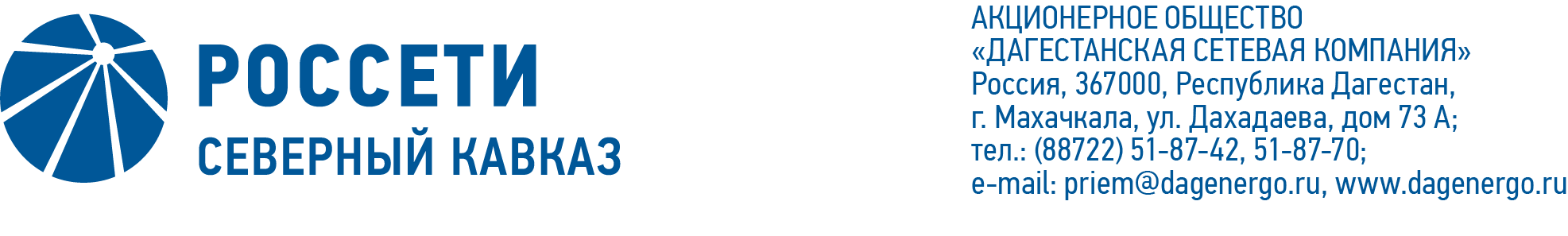 ПРОТОКОЛ № 108заседания Совета директоров АО «Дагестанская сетевая компания»Дата проведения: 29 сентября 2021 года.Форма проведения: опросным путем (заочное голосование).Дата и время подведения итогов голосования: 29.09.2021 23.00.Дата составления протокола: 30 сентября 2021 года.Всего членов Совета директоров Общества – 7 человек.В заочном голосовании приняли участие члены Совета директоров:Бабаев Эмир ДашдемировичБузуртанов Берс ХаджимуратовичКумукова Марина ХалитовнаДотдаев Рустам БорисовичМагомадова Марьям Абдул-ХамидовнаХасанов Азамат ХамитовичВ голосовании не принимал участия:Гончаров Андрей АлександровичКворум имеется.ПОВЕСТКА ДНЯ:О рассмотрении отчета единоличного исполнительного органа Общества о выполнении во 2 квартале 2021 года решений, принятых на заседаниях Совета директоров Общества.О рассмотрении отчета управляющей организации об услугах, оказанных по договору о передаче полномочий единоличного исполнительного органа                                       АО «Дагестанская сетевая компания» за 2 квартал 2021 года.Итоги голосования и решения, принятые по вопросам повестки дня:Вопрос № 1: О рассмотрении отчета единоличного исполнительного органа Общества о выполнении во 2 квартале 2021 года решений, принятых на заседаниях Совета директоров Общества.Решение:Принять к сведению отчет единоличного исполнительного органа Общества о выполнении во 2 квартале 2021 года решений, принятых на заседаниях Совета директоров Общества, в соответствии с приложением №1 к настоящему решению Совета директоров Общества.Признать утратившим силу п.3 вопроса №3 решения Совета директоров Общества 12.11.2020 «Об утверждении бизнес-плана АО «Дагестанская сетевая компания» на 2020 год и прогнозных показателей на период 2021-2024 годы» (протокол от 13.11.2020 №103).Голосовали «ЗА»: Бабаев Э.Д., Бузуртанов Б.Х., Дотдаев Р.Б., Магомадова М.А.-Х., Кумукова М.Х., Хасанов А.Х.«ПРОТИВ»: нет «ВОЗДЕРЖАЛСЯ»: Решение принято единогласно.Вопрос № 2: О рассмотрении отчета управляющей организации об услугах, оказанных по договору о передаче полномочий единоличного исполнительного органа АО «Дагестанская сетевая компания» за 2 квартал 2021 года.Решение:Принять к сведению отчет управляющей организации об услугах, оказанных по договору о передаче полномочий единоличного исполнительного органа                                   АО «Дагестанская сетевая компания», за 2 квартал 2021 года в соответствии с приложением № 2 к настоящему решению Совета директоров Общества.Голосовали «ЗА»: Бабаев Э.Д., Бузуртанов Б.Х., Дотдаев Р.Б., Магомадова М.А.-Х., Кумукова М.Х., Хасанов А.Х.«ПРОТИВ»: нет «ВОЗДЕРЖАЛСЯ»: Решение принято единогласно.Председатель Совета директоров				                       Э.Д. БабаевКорпоративный секретарь					                   Л.К. СухачеваПриложение № 1 -отчет единоличного исполнительного органа Общества о выполнении во 2 квартале 2021 года решений, принятых на заседаниях Совета директоров Общества;Приложение № 2 -отчет управляющей организации об услугах, оказанных по договору о передаче полномочий единоличного исполнительного органа АО «Дагестанская сетевая компания», за 2 квартал 2021 года.